11eg Gynhadledd Dysgu ac Addysgu11th Annual Learning and Teaching Conference4-6 Gorffennaf 2023 | 4-6 July 2023Martyn Rollason – Senior Account ExecutiveBlackboardCentrally based in Bromsgrove in the UK, Martyn is a Senior Account Executive responsible for the management of a number of significant clients in the region.Martyn has over 20 years of experience in technology sales, the last 15 of which have been focused on Software.  Martyn has extensive experience of working with academic clients across the EMEA region and is passionate about the use of technology to ensure student success.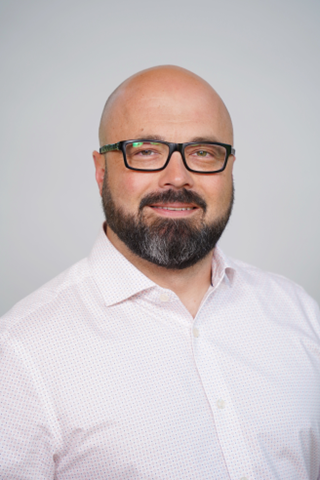 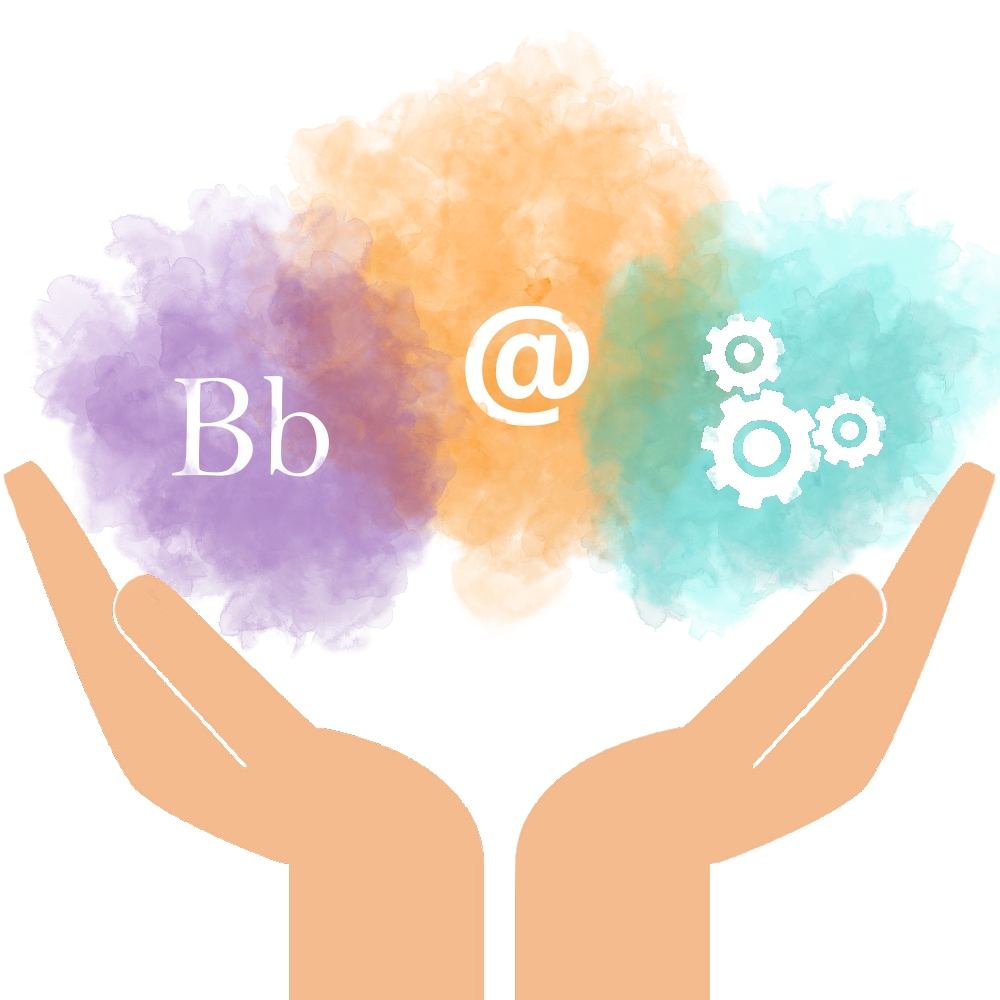 